Glasbena dela , 19.5. in 26.5. 2020Koncert One World: Together at Home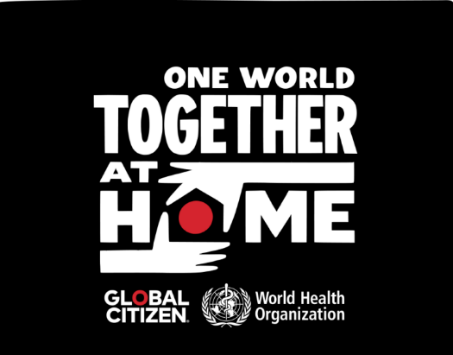 Že v preteklosti so glasbeniki združili moči in organizirali koncerte, s katerimi so zbirali sredstva za pomoči potrebne (Afrika, Haiti,…)Več kot sto svetovno znanih glasbenih zvezdnikov je združilo moči v osemurnem spektaklu En svet: skupaj doma, s katerim so se poklonili zdravstvenim delavcem, ki so včasupandemije novega koronavirusa v prvih bojnih vrstah. Glasbeniki so ob koncu koncerta zbrali 128 milijonov dolarjev, ki jih bodo donirali zdravstvenim delavcem po svetu.Prisluhni  posameznim izvedbam glasbenikov tega koncerta: Billie Eilish & Finneas perform "Sunny" | One World: Together At HomeCeline Dion, Andrea Bocelli, Lady Gaga, Lang Lang, John Legend perform "The Prayer"Elton John performs "I'm Still Standing" | One World: Together At HomeJohn Legend - Bigger Love [One World: #TogetherAtHome]Lady Gaga performs "Smile" | One World: Together At HomeShawn Mendes&Camila Cabello:  https://www.youtube.com/watch?v=32uSO-1zBL4 Postavi se v položaj glasbenega kritika in napiši svojo glasbeno oceno nastopa za enega izmed  zgoraj imenovanih nastopajočih glasbenikov.Kaj sploh je glasbena kritika? Glasbena kritika je strnjeno, literarno oblikovano stališče o delu, njegovi izvedbi, glasbeniku.Glasbena kritika - primer"Sezono bo 4. decembra nadaljevala ameriška pevka Shemekia Copeland, ki je na nastopu v Beli hiši oder delila z velikani bluesa, kot so B. B. King, Buddy Guy, Mick Jagger, Jeff Beck in drugi. Kot so sporočili iz družbe Postojnska jama, je velika zvezdnica bluesa mlajše generacije. Leta 1979 rojena glasbenica je bila že v svojih tridesetih letih večkrat nominirana za nagrado grammy.Odlikuje jo močen glas, njena glasba pa prihaja iz globin duše ter z ulic, kjer je odraščala. Obdana je z vsakodnevnimi zvoki mesta, uličnimi glasbeniki, gospel pevci, hrumečimi zvoki radijskih postaj in glasbenih skupin iz mestnih parkov, pravijo organizatorji." ( Alenka Klun)Sedaj pa sestavi svojo glasbeno kritiko, oz. oceno. Skušaj biti čimbolj besedno ustvarjalen, v smislu podajanja svojega mnenja o poslušanem in videnem. Dodaš lahko tudi kakšno sliko glasbenika.Končano glasbeno oceno slikaj in jo pošlji na moj e-mail: urleproglm@gmail.com do petka,  29. 5. 2020Prijetno poslušanje in uspešno delo 